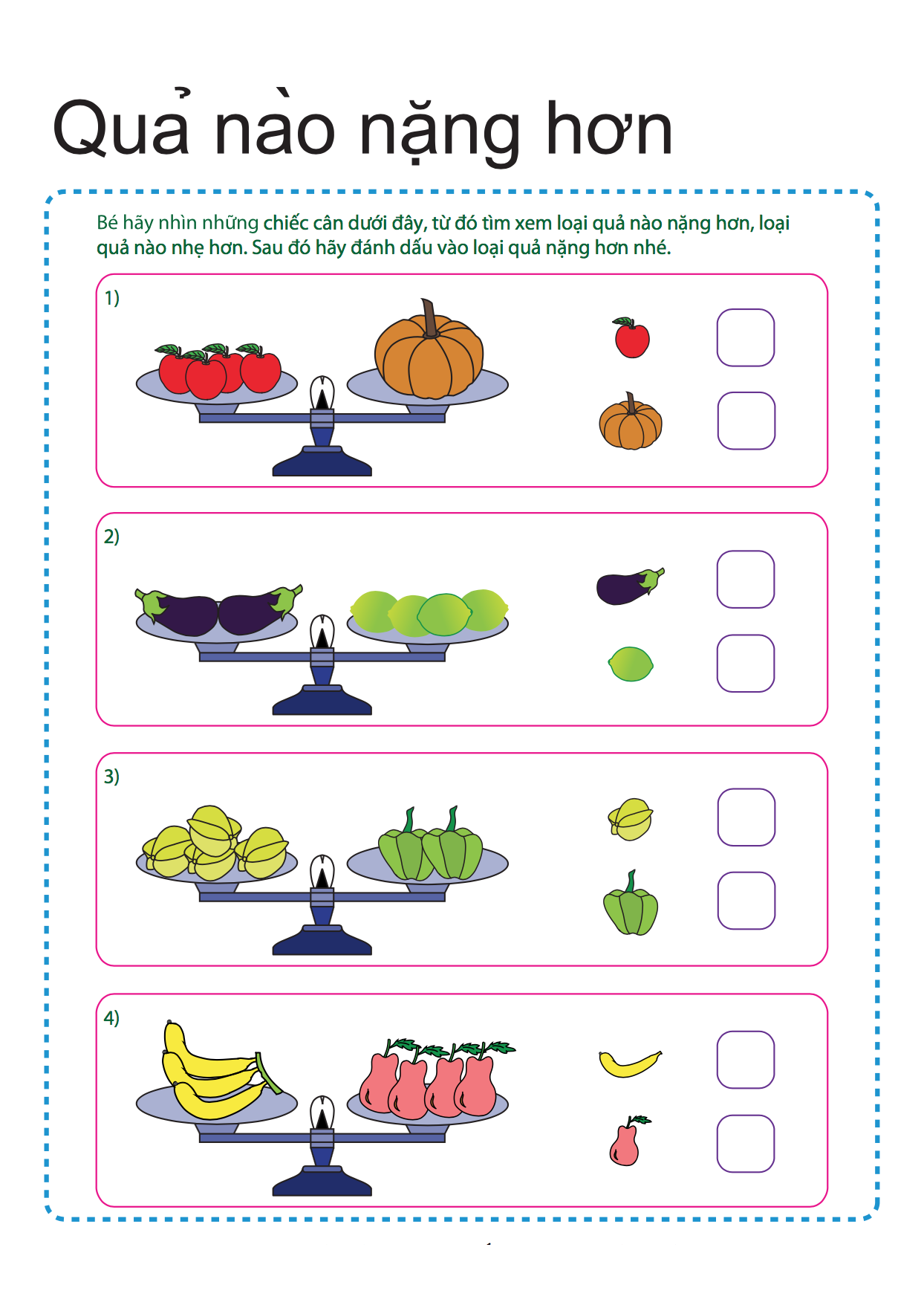  BÀI TẬP LỚP MẪU GIÁO LỚN Họ và tên :……………………………………………….…………… Lớp: ………………………………………………………………………